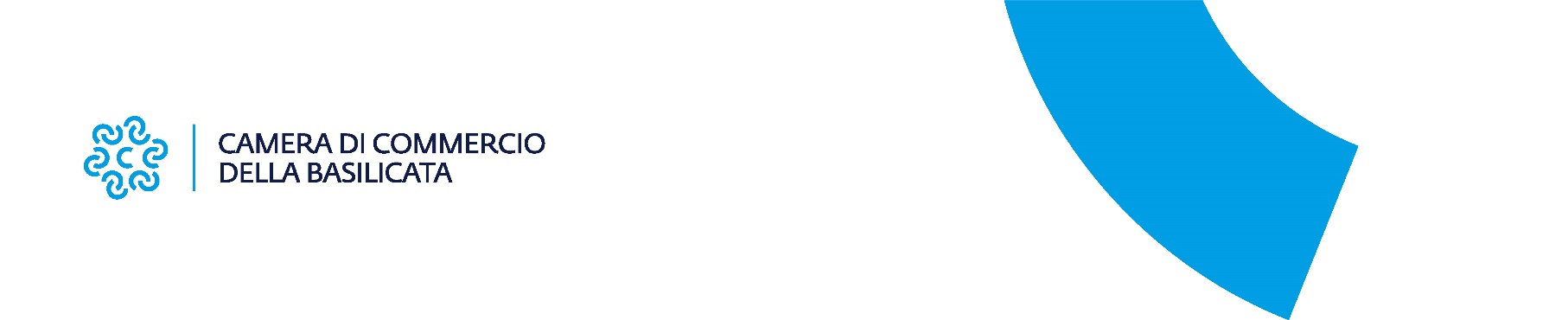 CHIEDEN...……………………..formulari dei certificati d’origine, impegnandosi a non cederli ad altre imprese né a presentarli ad altre Camere di Commercio.Il/la sottoscritto/a ……………………………............................................................................, come sopra identificato/a, DELEGAil/la sig./sig.ra …………………………………………….……….nato/a a ………………………………………………il …………………………………. alla presentazione della richiesta ed al ritiro dei formulari.ALLEGARE Documento di IDENTITA’  del legale rappresentate/titolare e, in caso di delega, del  delegatoRICHIESTA FORMULARI PER CERTIFICATI D’ORIGINEIl/la sottoscritto/a ……………………………........................ nato/a a …………………………………………………..il …………………………………. e residente in …………………………………………………………..…………… via/piazza ……………………………………………… codice fiscale..……………….………………………………..tel …………………………………..……. e-mail ……………………………………………………………………….Il/la sottoscritto/a ……………………………........................ nato/a a …………………………………………………..il …………………………………. e residente in …………………………………………………………..…………… via/piazza ……………………………………………… codice fiscale..……………….………………………………..tel …………………………………..……. e-mail ……………………………………………………………………….in qualità di legale rappresentante/titolare dell’impresa (Denominazione)……………………………………………….con sede in………………………………………………via/piazza…………………………………………….……..…
codice fiscale………………………………………….Iscritta al Registro delle Imprese  - Rea n……………………….in qualità di legale rappresentante/titolare dell’impresa (Denominazione)……………………………………………….con sede in………………………………………………via/piazza…………………………………………….……..…
codice fiscale………………………………………….Iscritta al Registro delle Imprese  - Rea n……………………….Data ____________________Firma ______________________________________